Questions to ask your child…What is eviction?What are the differences in chemical and physical changes?What type of government do we have in the US?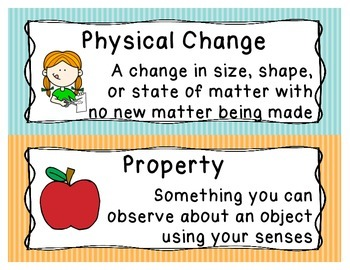 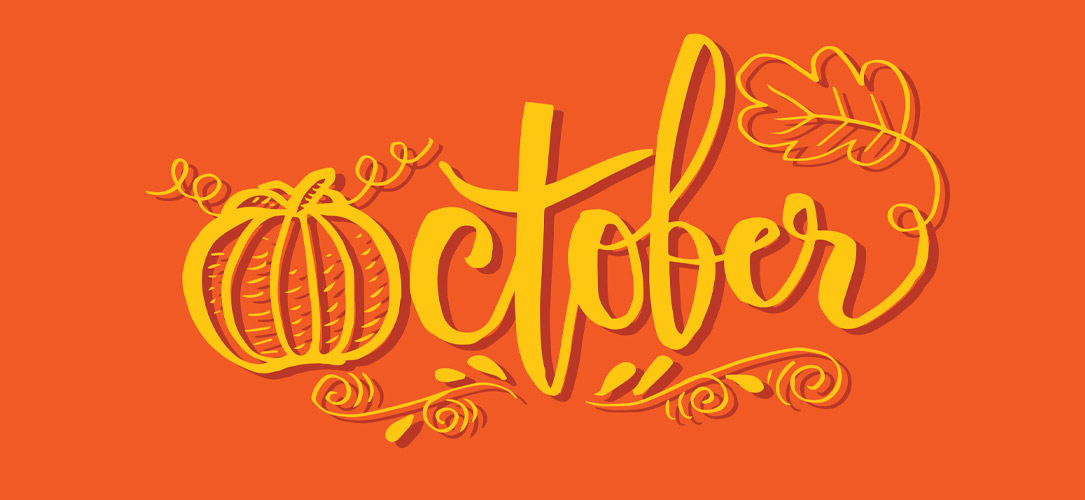 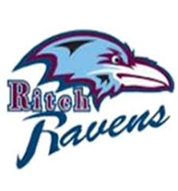 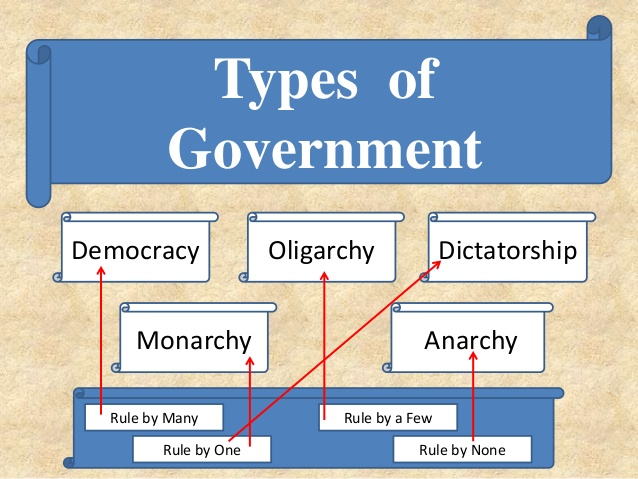 